Bildcredits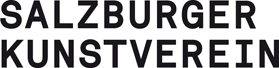 Katharina Gruzei1Katharina Gruzei, Kosmos Train, aus der Serie „Mir Metro“, 2020, Wandtapete, 245 x 350 cm, courtesy of the artist, Bildrecht und Charim Galerie Wien2Katharina Gruzei, Mir Metro 3, aus der Serie „Mir Metro“, 2020, analoger Abzug vom Negativ, 70 x 70 cm, kaschiert auf Alu-Dibond, Holzrahmen, Museumsglas, courtesy of the artist, Bildrecht und Charim Galerie Wien
3Katharina Gruzei, Mir Metro 8, aus der Serie „Mir Metro“, 2020, analoger Abzug vom Negativ, 70 x 70 cm, kaschiert auf Alu-Dibond, Holzrahmen, Museumsglas, courtesy of the artist, Bildrecht und Charim Galerie Wien4Katharina Gruzei, Mir Metro 7, aus der Serie „Mir Metro“, 2020, analoger Abzug vom Negativ, 70 x 70 cm, kaschiert auf Alu-Dibond, Holzrahmen, Museumsglas, courtesy of the artist, Bildrecht und Charim Galerie Wien
5Katharina Gruzei, Mir Metro 10 Slavyansky Bulvar, aus der Serie „Mir Metro“, 2020, analoger Abzug vom Negativ, 70 x 70 cm, kaschiert auf Alu-Dibond, Holzrahmen, Museumsglas, courtesy of the artist, Bildrecht und Charim Galerie Wien6Katharina Gruzei, Mir Metro 5, aus der Serie „Mir Metro“, 2020, analoger Abzug vom Negativ, 70 x 70 cm, kaschiert auf Alu-Dibond, Holzrahmen, Museumsglas, courtesy of the artist, Bildrecht und Charim Galerie Wien7-10Ausstellungsansicht Mir Metro, Salzburger Kunstverein 2020, Foto: Andrew Phelps, © Salzburger Kunstverein